Love for Dansk Musiker Forbunds Randers Afdeling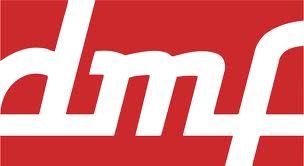 Stiftet 22. maj, 1897Punkt 1Afdelingens navn er Dansk Musiker Forbunds Randersafdeling.
Afdelingen, der omfatter musikere, solister, sangere, musikundervisere, musikkens kunstnere, der arbejder med musik og lyd i bredeste forstand (lydkunstnere, elektronika mm.), har til formål at virke til fremme af de særlige interesser, der knytter sig til udøvelse af medlemmernes hverv inden for området.Punkt 2Afdelingen er beføjet til at fastsætte tariffer gældende for arbejde på afdelingens område, for så vidt sådant arbejde ikke forud er tarifbestemt med hjemmel i Dansk Musiker Forbunds love. 
De under afdelingen arbejdende medlemmer skal overholde sådanne tariffer.Punkt 3Ethvert på afdelingens område arbejdende medlem er efter skriftlig tilsigelse pligtig at give møde for afdelingens formand eller bestyrelse og afgive forklaring om tvister, konflikter, lovovertrædelser eller andre interesser og anliggender, der vedrører afdelingen.Punkt 4Afdelingens regnskabsår løber fra 1. januar til 31. december. Afdelingens midler indsættes i et pengeinstitut, anbringes i obligationer noteret på den danske fondsbørs eller i fast ejendom. Anden anbringelse kræver samtykke af en generalforsamling. 
Foreningen tegnes af formanden og kassereren for bestyrelsen i fællesskab, eller af formanden i forening med ét bestyrelsesmedlem. Ved køb, pantsætning eller salg af fast ejendom kræves dog underskrift af den samlede bestyrelse.Bestyrelsen kan godkende, at formand og kasserer kan råde over betalingskort og netbank til foreningens bankkonto hver for sig.Punkt 5Afdelingens bestyrelse består af en formand samt to til fem bestyrelsesmedlemmer, der vælges blandt afdelingens medlemmer på den ordinære generalforsamling. Formanden vælges for 2 år ad gangen og vælges som udgangspunkt i ulige år.Bestyrelsesmedlemmerne vælges for to år ad gangen således, at halvdelen af bestyrelsen hvert år skiftevis er på valg (første gang ved lodtrækning). Desuden vælges eller ansættes en kasserer for 2 år ad gangen. Kassereren vælges i lige år.Endvidere vælges på samme måde suppleanter, der indkaldes i tilfælde af forfald. Bestyrelsesmedlemmer, der har forfald ved bestyrelsesmøder, skal melde afbud til formanden med dags varsel.
Næstformanden, der i formandens forfald varetager dennes hverv, vælges af bestyrelsen af dens midte. Bestyrelsesmøde indkaldes af formanden efter dennes nærmere bestemmelse eller på begæring af mindst tre bestyrelsesmedlemmer.
Formanden leder møderne, i dennes forfald næstformanden. Bestyrelsen er beslutningsdygtig, når mindst tre medlemmer er mødt.
Alle beslutninger tages ved afstemning med simpel stemmeflerhed.
I tilfælde af stemmelighed gør formandens, i dennes forfald næstformandens, stemme udslaget. Formanden og den valgte eller ansatte kasserer oppebærer et årligt honorar, der fastsættes af generalforsamlingen.Punkt 6Til at udføre tilsyn med afdelingens kasse og bogføring samt forvaltning af dens formue og revision af dens årsregnskab, vælges på den ordinære generalforsamling to revisorer for to år ad gangen således, at der hvert år skiftevis afgår én revisor (første gang ved lodtrækning). Endvidere vælges en revisorsuppleanter for ét år ad gangen. Revisorerne og suppleanten kan genvælges.
De kan til enhver tid forlange sig bøgerne og kassen forevist.
Ved revision af årsregnskabet med tilhørende bøger og bilag sikrer revisorerne sig tilstedeværelsen af afdelingens kapital og værdipapirer, gør deres kritiske bemærkninger til den stedfundne administration og indstiller til generalforsamlingen, om der er decharge for regnskabet.
Afdelingen kan dog, hvis forholdene taler for dette, lade en statsautoriseret eller registreret revisor revidere afdelingens regnskab.
Regnskabet skal være tilendebragt senest 15. februar.Punkt 7Afdelingen holder ordinær generalforsamling i januar kvartal hvert år.    Punkt 8Ekstraordinært kan en generalforsamling indkaldes, når bestyrelsen beslutter det, eller når mindst 15 medlemmer skriftligt forlanger det, med angivelse af dagsorden og formulerede forslag til behandling. Bestyrelsen er da forpligtet til at indkalde generalforsamlingen til afholdelse senest 3 uger efter begæringens modtagelse.Punkt 9Indkaldelse til ordinær generalforsamling sker ved formanden enten pr. e-mail og via forbundets kommunikationskanaler. Indkaldelsen skal være medlemmerne i hænde senest 8 dage før generalforsamlingens afholdelse og skal indeholde dagsordenen for generalforsamlingen.Punkt 10Generalforsamlingen ledes af en dirigent, som vælges af generalforsamlingen.Punkt 11Generalforsamlingen har den øverste myndighed i alle afdelingens anliggender. Afgørelser sker i almindelighed ved håndsoprækning med simpel stemmeflerhed. Skriftlig afstemning skal ske, når bestyrelsen, dirigenten eller mindst 1 tilstedeværende medlem med navns underskrift begærer det. Den foregår ved omdelte stemmesedler, der ikke må underskrives med navn.
Til vedtagelse af love eller lovændringer (herunder ikke tarifændringer) kræves en majoritet på 2/3 af de afgivne stemmer samt efterfølgende godkendelse i henhold til § 8 litra c i Dansk Musiker Forbunds love.Punkt 12 Forslag, der ønskes behandlet på ordinær generalforsamling, skal indsendes til bestyrelsen senest 2 dage før generalforsamlingen. Punkt 13På den ordinære generalforsamling skal dagsordenen indeholde:Valg af dirigent.Godkendelse af dagsorden.Beretning om afdelingens virksomhed i det forløbne år.Fremlæggelse af regnskabet og beslutning om decharge.Indkomne forslag.Fastsættelse af lokalkontingent.Evt. valg af formand.Evt. valg eller ansættelse af kasserer.Valg af bestyrelse og suppleanter.Valg af revisor og suppleanter.Evt. forslag til årsmødet.Evt. valg af delegerede til årsmødet.Eventuelt.Punkt 14Det påhviler afdelingen med 4 ugers (dog 3 uger ved en ekstraordinær generalforsamling) varsel at give Dansk Musiker Forbund meddelelse om afholdelse af generalforsamling. Inden 14 dage efter dennes afholdelse indsendes til forbundet et punktreferat heraf til offentliggørelse på forbundets kommunikationskanaler. Ligeledes påhviler det afdelingen at indsende revideret, godkendt årsregnskab og afdelingens love til forbundet. Offentliggørelsen skal indeholde en liste over valgte til tillidshverv samt øvrige generalforsamlingsbeslutninger.Punkt 15Afdelingen kan opløses, hvis der er fremsat forslag herom til vedtagelse på en ordinær eller ekstraordinær generalforsamling. Beslutningen om opløsning kræver, at mindst 5/6 af de på generalforsamlingen repræsenterede stemmer afgives for forslaget.
Hvis en afdeling vælger at opløse sig med henblik på sammenlægning med en anden af Dansk Musiker Forbunds lokalafdelinger, kan formuen fra den ophørende afdeling overføres til den fortsættende afdeling, hvis de to afdelinger er enige herom.Ikrafttræden: Standardlovene er vedtaget på forbundets kongres afholdt i Vejle august 2000 og ændret på forbundets ordinære kongres afholdt i Helsingør august 2012 samt senest ændret på forbundets ordinære kongres i København november 2020. Randersafdelingens love er sidst ændret, med udgangspunkt i kongressens seneste ændringer (2020), ved Dansk Musiker Forbunds Randersafdelings generalforsamling d. 14. marts 2021.